Monica FrenchCandidate   WLD Deputy PresidentFor the past year I have been extremely proud 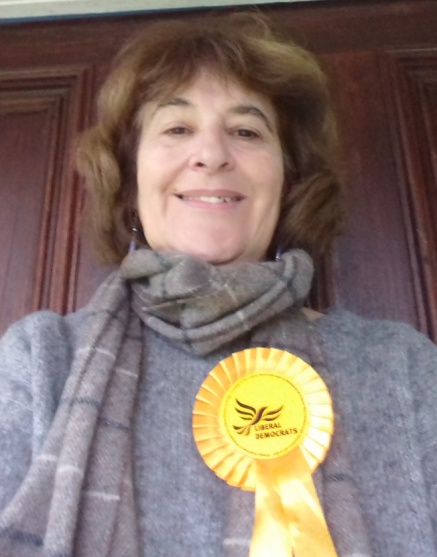 to be the Deputy President of the Welsh Liberal Democrats and seek your vote to be able to continue in that important role within the Welsh Party.I will use the experience of the past year to supportthe President but also importantly to be a listening DeputyPresident who wants to ensure the Party has a Welsh emphasis.Too often this can be missing.I have been a lifelong Liberal, joining the Party in 2016 , deciding that I needed to stand up and be counted as a WLD member. With many years experience at a senior levelas Chair of Boards and hearings I currently lead the successfuland vibrant Carmarthenshire Local Party as Chair2018 -   Deputy President WLD2017 -2018 Chair Carmarthenshire Branch WLD2018-to date Chair Carmarthenshire LP2017 - member AERCAm y flwyddyn ddiwethaf rwyf wedi bod yn hynod falchi fod yn Ddirprwy Lywydd Rhyddfrydwr Cymru Democratiaid a cheisiwch eich pleidlais i allu parhau yn y rol bwysig honno o fewn y Plaid Gymreig.Byddaf yn defnyddio profiad y flwyddyn ddiwethaf i cefnogaeth y LLywydd ond hefyd yn bwysig bod yn Ddirprwy sy'n gwrandoLlywydd  sydd am sicrhau bod gan y Blaid bwyslais Cymreig.Yn rhy aml gall hyn fod ar goll. Rwyf wedi bod yn Rhyddfrydwr gydol oes, gan ymuno a'r Blaid yn 2016,  penderfynu bod angen i mi sefyll i fyny a chael fy nghyfrif fel Aelod o DRC. Gyda blynyddoedd lawer o brofiad ar lefel uwch fel Cadeirydd Byrddau a gwrandawiadau rwyf ar hyn o bryd yn arwain y llwyddiannus a Phlaid Leol Sir Gaerfyrddin fwiog yn Gadeirydd.2018 Dirprwy Arlywydd DRC2017 -2018 Cadeirydd Cangen Sir Gaerfyrddin DRC2018- hyd yn hyn Cadeirydd Swydd Gaerfyrddin PL2017  aelod PREC